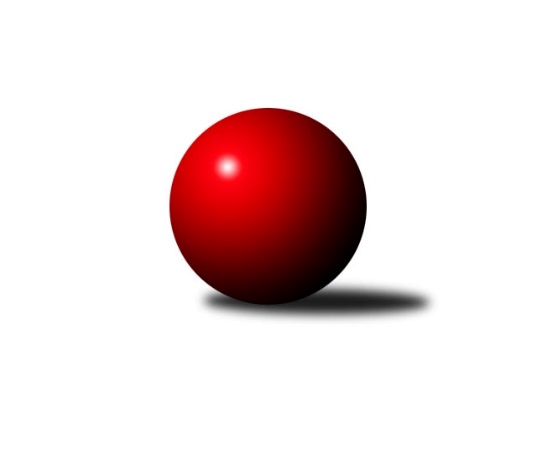 Č.3Ročník 2022/2023	4.6.2024 3. KLM A 2022/2023Statistika 3. kolaTabulka družstev:		družstvo	záp	výh	rem	proh	skore	sety	průměr	body	plné	dorážka	chyby	1.	TJ Lokomotiva Ústí n. L.	3	3	0	0	18.0 : 6.0 	(45.0 : 27.0)	3358	6	2240	1119	22.3	2.	TJ Sokol Údlice	3	3	0	0	18.0 : 6.0 	(39.0 : 33.0)	3350	6	2235	1115	23.7	3.	SKK Rokycany B	3	3	0	0	17.5 : 6.5 	(46.5 : 25.5)	3469	6	2282	1187	19	4.	TJ Slavoj Plzeň	2	2	0	0	10.0 : 6.0 	(26.0 : 22.0)	3176	4	2132	1044	33	5.	SK Škoda VS Plzeň	3	2	0	1	16.0 : 8.0 	(40.0 : 32.0)	3219	4	2198	1021	35.7	6.	TJ Elektrárny Kadaň	3	1	1	1	12.0 : 12.0 	(35.5 : 36.5)	3247	3	2146	1100	36	7.	CB Dobřany B	3	1	0	2	12.0 : 12.0 	(38.5 : 33.5)	3161	2	2164	997	35.3	8.	TJ Kovohutě Příbram	3	0	2	1	10.0 : 14.0 	(32.0 : 40.0)	3243	2	2205	1039	39.3	9.	Kuželky Jiskra Hazlov	3	0	1	2	8.5 : 15.5 	(33.0 : 39.0)	3264	1	2176	1088	32.7	10.	TJ Teplice Letná	2	0	0	2	4.0 : 12.0 	(20.0 : 28.0)	3263	0	2204	1060	38.5	11.	Kuželky Holýšov	3	0	0	3	6.0 : 18.0 	(28.5 : 43.5)	3219	0	2193	1026	43	12.	TJ Sokol Duchcov B	3	0	0	3	4.0 : 20.0 	(24.0 : 48.0)	3158	0	2180	978	47Tabulka doma:		družstvo	záp	výh	rem	proh	skore	sety	průměr	body	maximum	minimum	1.	TJ Sokol Údlice	2	2	0	0	13.0 : 3.0 	(30.0 : 18.0)	3332	4	3349	3315	2.	SKK Rokycany B	2	2	0	0	12.0 : 4.0 	(33.5 : 14.5)	3483	4	3532	3433	3.	TJ Slavoj Plzeň	2	2	0	0	10.0 : 6.0 	(26.0 : 22.0)	3176	4	3198	3153	4.	TJ Lokomotiva Ústí n. L.	1	1	0	0	5.0 : 3.0 	(12.0 : 12.0)	3363	2	3363	3363	5.	TJ Kovohutě Příbram	2	0	2	0	8.0 : 8.0 	(24.5 : 23.5)	3158	2	3170	3146	6.	TJ Elektrárny Kadaň	2	1	0	1	8.0 : 8.0 	(23.0 : 25.0)	3273	2	3324	3222	7.	SK Škoda VS Plzeň	2	1	0	1	8.0 : 8.0 	(23.0 : 25.0)	3150	2	3211	3088	8.	TJ Teplice Letná	0	0	0	0	0.0 : 0.0 	(0.0 : 0.0)	0	0	0	0	9.	CB Dobřany B	1	0	0	1	3.0 : 5.0 	(15.0 : 9.0)	3298	0	3298	3298	10.	Kuželky Jiskra Hazlov	1	0	0	1	2.5 : 5.5 	(11.0 : 13.0)	3419	0	3419	3419	11.	Kuželky Holýšov	1	0	0	1	1.0 : 7.0 	(5.0 : 19.0)	3210	0	3210	3210	12.	TJ Sokol Duchcov B	1	0	0	1	0.0 : 8.0 	(7.0 : 17.0)	3046	0	3046	3046Tabulka venku:		družstvo	záp	výh	rem	proh	skore	sety	průměr	body	maximum	minimum	1.	TJ Lokomotiva Ústí n. L.	2	2	0	0	13.0 : 3.0 	(33.0 : 15.0)	3356	4	3400	3312	2.	SK Škoda VS Plzeň	1	1	0	0	8.0 : 0.0 	(17.0 : 7.0)	3289	2	3289	3289	3.	SKK Rokycany B	1	1	0	0	5.5 : 2.5 	(13.0 : 11.0)	3455	2	3455	3455	4.	TJ Sokol Údlice	1	1	0	0	5.0 : 3.0 	(9.0 : 15.0)	3368	2	3368	3368	5.	CB Dobřany B	2	1	0	1	9.0 : 7.0 	(23.5 : 24.5)	3093	2	3153	3032	6.	TJ Elektrárny Kadaň	1	0	1	0	4.0 : 4.0 	(12.5 : 11.5)	3220	1	3220	3220	7.	Kuželky Jiskra Hazlov	2	0	1	1	6.0 : 10.0 	(22.0 : 26.0)	3187	1	3193	3180	8.	TJ Slavoj Plzeň	0	0	0	0	0.0 : 0.0 	(0.0 : 0.0)	0	0	0	0	9.	TJ Kovohutě Příbram	1	0	0	1	2.0 : 6.0 	(7.5 : 16.5)	3328	0	3328	3328	10.	Kuželky Holýšov	2	0	0	2	5.0 : 11.0 	(23.5 : 24.5)	3224	0	3262	3185	11.	TJ Teplice Letná	2	0	0	2	4.0 : 12.0 	(20.0 : 28.0)	3263	0	3330	3196	12.	TJ Sokol Duchcov B	2	0	0	2	4.0 : 12.0 	(17.0 : 31.0)	3192	0	3202	3182Tabulka podzimní části:		družstvo	záp	výh	rem	proh	skore	sety	průměr	body	doma	venku	1.	TJ Lokomotiva Ústí n. L.	3	3	0	0	18.0 : 6.0 	(45.0 : 27.0)	3358	6 	1 	0 	0 	2 	0 	0	2.	TJ Sokol Údlice	3	3	0	0	18.0 : 6.0 	(39.0 : 33.0)	3350	6 	2 	0 	0 	1 	0 	0	3.	SKK Rokycany B	3	3	0	0	17.5 : 6.5 	(46.5 : 25.5)	3469	6 	2 	0 	0 	1 	0 	0	4.	TJ Slavoj Plzeň	2	2	0	0	10.0 : 6.0 	(26.0 : 22.0)	3176	4 	2 	0 	0 	0 	0 	0	5.	SK Škoda VS Plzeň	3	2	0	1	16.0 : 8.0 	(40.0 : 32.0)	3219	4 	1 	0 	1 	1 	0 	0	6.	TJ Elektrárny Kadaň	3	1	1	1	12.0 : 12.0 	(35.5 : 36.5)	3247	3 	1 	0 	1 	0 	1 	0	7.	CB Dobřany B	3	1	0	2	12.0 : 12.0 	(38.5 : 33.5)	3161	2 	0 	0 	1 	1 	0 	1	8.	TJ Kovohutě Příbram	3	0	2	1	10.0 : 14.0 	(32.0 : 40.0)	3243	2 	0 	2 	0 	0 	0 	1	9.	Kuželky Jiskra Hazlov	3	0	1	2	8.5 : 15.5 	(33.0 : 39.0)	3264	1 	0 	0 	1 	0 	1 	1	10.	TJ Teplice Letná	2	0	0	2	4.0 : 12.0 	(20.0 : 28.0)	3263	0 	0 	0 	0 	0 	0 	2	11.	Kuželky Holýšov	3	0	0	3	6.0 : 18.0 	(28.5 : 43.5)	3219	0 	0 	0 	1 	0 	0 	2	12.	TJ Sokol Duchcov B	3	0	0	3	4.0 : 20.0 	(24.0 : 48.0)	3158	0 	0 	0 	1 	0 	0 	2Tabulka jarní části:		družstvo	záp	výh	rem	proh	skore	sety	průměr	body	doma	venku	1.	TJ Sokol Údlice	0	0	0	0	0.0 : 0.0 	(0.0 : 0.0)	0	0 	0 	0 	0 	0 	0 	0 	2.	TJ Sokol Duchcov B	0	0	0	0	0.0 : 0.0 	(0.0 : 0.0)	0	0 	0 	0 	0 	0 	0 	0 	3.	TJ Teplice Letná	0	0	0	0	0.0 : 0.0 	(0.0 : 0.0)	0	0 	0 	0 	0 	0 	0 	0 	4.	Kuželky Jiskra Hazlov	0	0	0	0	0.0 : 0.0 	(0.0 : 0.0)	0	0 	0 	0 	0 	0 	0 	0 	5.	SKK Rokycany B	0	0	0	0	0.0 : 0.0 	(0.0 : 0.0)	0	0 	0 	0 	0 	0 	0 	0 	6.	TJ Lokomotiva Ústí n. L.	0	0	0	0	0.0 : 0.0 	(0.0 : 0.0)	0	0 	0 	0 	0 	0 	0 	0 	7.	TJ Elektrárny Kadaň	0	0	0	0	0.0 : 0.0 	(0.0 : 0.0)	0	0 	0 	0 	0 	0 	0 	0 	8.	TJ Slavoj Plzeň	0	0	0	0	0.0 : 0.0 	(0.0 : 0.0)	0	0 	0 	0 	0 	0 	0 	0 	9.	SK Škoda VS Plzeň	0	0	0	0	0.0 : 0.0 	(0.0 : 0.0)	0	0 	0 	0 	0 	0 	0 	0 	10.	TJ Kovohutě Příbram	0	0	0	0	0.0 : 0.0 	(0.0 : 0.0)	0	0 	0 	0 	0 	0 	0 	0 	11.	CB Dobřany B	0	0	0	0	0.0 : 0.0 	(0.0 : 0.0)	0	0 	0 	0 	0 	0 	0 	0 	12.	Kuželky Holýšov	0	0	0	0	0.0 : 0.0 	(0.0 : 0.0)	0	0 	0 	0 	0 	0 	0 	0 Zisk bodů pro družstvo:		jméno hráče	družstvo	body	zápasy	v %	dílčí body	sety	v %	1.	Pavel Repčík 	Kuželky Jiskra Hazlov  	3	/	3	(100%)	11	/	12	(92%)	2.	Karel Valeš 	TJ Sokol Údlice 	3	/	3	(100%)	9.5	/	12	(79%)	3.	Jiří Vokurka 	TJ Kovohutě Příbram  	3	/	3	(100%)	9	/	12	(75%)	4.	Martin Vít 	SK Škoda VS Plzeň  	3	/	3	(100%)	9	/	12	(75%)	5.	Karel Bučko 	TJ Elektrárny Kadaň 	3	/	3	(100%)	8	/	12	(67%)	6.	Roman Pivoňka 	CB Dobřany B 	3	/	3	(100%)	8	/	12	(67%)	7.	Vladimír Hurník 	TJ Sokol Údlice 	3	/	3	(100%)	8	/	12	(67%)	8.	Roman Lipchavský 	CB Dobřany B 	3	/	3	(100%)	8	/	12	(67%)	9.	Pavel Honsa 	SKK Rokycany B 	2	/	2	(100%)	6.5	/	8	(81%)	10.	Pavel Říhánek 	SK Škoda VS Plzeň  	2	/	2	(100%)	5	/	8	(63%)	11.	Vojtěch Filip 	TJ Teplice Letná 	2	/	2	(100%)	5	/	8	(63%)	12.	František Bürger 	TJ Slavoj Plzeň 	2	/	2	(100%)	5	/	8	(63%)	13.	Milan Wagner 	SKK Rokycany B 	2	/	3	(67%)	10	/	12	(83%)	14.	Eugen Škurla 	TJ Lokomotiva Ústí n. L.  	2	/	3	(67%)	9	/	12	(75%)	15.	Roman Pytlík 	SKK Rokycany B 	2	/	3	(67%)	9	/	12	(75%)	16.	Libor Bureš 	SKK Rokycany B 	2	/	3	(67%)	9	/	12	(75%)	17.	Martin Šlajer 	Kuželky Holýšov 	2	/	3	(67%)	8.5	/	12	(71%)	18.	Petr Svoboda 	SK Škoda VS Plzeň  	2	/	3	(67%)	8	/	12	(67%)	19.	Tomáš Vrána 	TJ Lokomotiva Ústí n. L.  	2	/	3	(67%)	8	/	12	(67%)	20.	Milan Grejtovský 	TJ Lokomotiva Ústí n. L.  	2	/	3	(67%)	8	/	12	(67%)	21.	Tomáš Štraicher 	TJ Lokomotiva Ústí n. L.  	2	/	3	(67%)	8	/	12	(67%)	22.	Milan Vicher 	SK Škoda VS Plzeň  	2	/	3	(67%)	8	/	12	(67%)	23.	Milan Vrabec 	CB Dobřany B 	2	/	3	(67%)	8	/	12	(67%)	24.	Stanislav Šmíd ml.	TJ Sokol Údlice 	2	/	3	(67%)	7	/	12	(58%)	25.	Patrik Lojda 	TJ Elektrárny Kadaň 	2	/	3	(67%)	7	/	12	(58%)	26.	Daniel Lukáš 	TJ Elektrárny Kadaň 	2	/	3	(67%)	7	/	12	(58%)	27.	Martin Vršan 	TJ Sokol Údlice 	2	/	3	(67%)	6.5	/	12	(54%)	28.	Petr Kubita 	TJ Sokol Duchcov B 	2	/	3	(67%)	6	/	12	(50%)	29.	Luboš Řezáč 	TJ Kovohutě Příbram  	2	/	3	(67%)	6	/	12	(50%)	30.	David Hošek 	TJ Kovohutě Příbram  	2	/	3	(67%)	5.5	/	12	(46%)	31.	Tomáš Lukeš 	Kuželky Holýšov 	2	/	3	(67%)	5	/	12	(42%)	32.	Jaroslav Verner 	TJ Sokol Údlice 	2	/	3	(67%)	4	/	12	(33%)	33.	Jan Zeman 	TJ Lokomotiva Ústí n. L.  	2	/	3	(67%)	4	/	12	(33%)	34.	Stanislav Novák 	Kuželky Jiskra Hazlov  	1.5	/	3	(50%)	6	/	12	(50%)	35.	Jaroslav Roj 	TJ Kovohutě Příbram  	1	/	1	(100%)	4	/	4	(100%)	36.	Tomáš Zahálka 	TJ Lokomotiva Ústí n. L.  	1	/	1	(100%)	3	/	4	(75%)	37.	Josef Hořejší 	TJ Slavoj Plzeň 	1	/	1	(100%)	3	/	4	(75%)	38.	Jiří Müller 	TJ Sokol Duchcov B 	1	/	1	(100%)	3	/	4	(75%)	39.	Václav Šefl 	TJ Kovohutě Příbram  	1	/	1	(100%)	2	/	4	(50%)	40.	Miroslav Šnejdar ml.	SKK Rokycany B 	1	/	1	(100%)	2	/	4	(50%)	41.	Miloslav Kolařík 	SK Škoda VS Plzeň  	1	/	1	(100%)	2	/	4	(50%)	42.	Pavel Andrlík ml.	SKK Rokycany B 	1	/	1	(100%)	2	/	4	(50%)	43.	Martin Prokůpek 	SKK Rokycany B 	1	/	2	(50%)	5	/	8	(63%)	44.	Martin Zahálka st.	TJ Lokomotiva Ústí n. L.  	1	/	2	(50%)	5	/	8	(63%)	45.	Josef Kreutzer 	TJ Slavoj Plzeň 	1	/	2	(50%)	4.5	/	8	(56%)	46.	Jiří Opatrný 	TJ Slavoj Plzeň 	1	/	2	(50%)	4	/	8	(50%)	47.	Vladimír Rygl 	SK Škoda VS Plzeň  	1	/	2	(50%)	4	/	8	(50%)	48.	Josef Šálek 	TJ Teplice Letná 	1	/	2	(50%)	4	/	8	(50%)	49.	Miloš Černohorský 	SK Škoda VS Plzeň  	1	/	2	(50%)	3	/	8	(38%)	50.	Jan Hybš 	TJ Teplice Letná 	1	/	2	(50%)	3	/	8	(38%)	51.	Jan Koubský 	CB Dobřany B 	1	/	3	(33%)	6.5	/	12	(54%)	52.	Matěj Novák 	Kuželky Jiskra Hazlov  	1	/	3	(33%)	6	/	12	(50%)	53.	Zdeněk Kandl 	TJ Sokol Duchcov B 	1	/	3	(33%)	6	/	12	(50%)	54.	Dominik Novotný 	CB Dobřany B 	1	/	3	(33%)	6	/	12	(50%)	55.	Miroslav Repčík 	Kuželky Jiskra Hazlov  	1	/	3	(33%)	5	/	12	(42%)	56.	Tomáš Číž 	TJ Kovohutě Příbram  	1	/	3	(33%)	4.5	/	12	(38%)	57.	Matěj Chlubna 	Kuželky Holýšov 	1	/	3	(33%)	4	/	12	(33%)	58.	Petr Dvořák 	TJ Elektrárny Kadaň 	1	/	3	(33%)	4	/	12	(33%)	59.	Bedřich Horka 	Kuželky Holýšov 	1	/	3	(33%)	4	/	12	(33%)	60.	Vojtěch Havlík 	SKK Rokycany B 	0.5	/	1	(50%)	2	/	4	(50%)	61.	Alexandr Trpišovský 	TJ Teplice Letná 	0	/	1	(0%)	2	/	4	(50%)	62.	Roman Exner 	TJ Sokol Duchcov B 	0	/	1	(0%)	2	/	4	(50%)	63.	Jan Filip 	TJ Teplice Letná 	0	/	1	(0%)	2	/	4	(50%)	64.	Jan Ransdorf 	TJ Sokol Duchcov B 	0	/	1	(0%)	1	/	4	(25%)	65.	Petr Kříž 	TJ Kovohutě Příbram  	0	/	1	(0%)	1	/	4	(25%)	66.	David Repčík 	Kuželky Jiskra Hazlov  	0	/	1	(0%)	1	/	4	(25%)	67.	Karel Kratochvíl 	TJ Sokol Duchcov B 	0	/	1	(0%)	1	/	4	(25%)	68.	Milan Findejs 	CB Dobřany B 	0	/	1	(0%)	1	/	4	(25%)	69.	Lukáš Hanzlík 	TJ Teplice Letná 	0	/	1	(0%)	1	/	4	(25%)	70.	Jan Salajka 	TJ Teplice Letná 	0	/	1	(0%)	0	/	4	(0%)	71.	Josef Hůda 	TJ Kovohutě Příbram  	0	/	1	(0%)	0	/	4	(0%)	72.	Petr Mako 	TJ Sokol Údlice 	0	/	1	(0%)	0	/	4	(0%)	73.	Filip Střeska 	Kuželky Jiskra Hazlov  	0	/	1	(0%)	0	/	4	(0%)	74.	Karel Sviták 	CB Dobřany B 	0	/	1	(0%)	0	/	4	(0%)	75.	Petr Harmáček 	TJ Slavoj Plzeň 	0	/	2	(0%)	4	/	8	(50%)	76.	František Dobiáš 	TJ Sokol Údlice 	0	/	2	(0%)	4	/	8	(50%)	77.	Petr Fabian 	TJ Teplice Letná 	0	/	2	(0%)	3	/	8	(38%)	78.	Jakub Harmáček 	TJ Slavoj Plzeň 	0	/	2	(0%)	3	/	8	(38%)	79.	Michal Láska 	TJ Sokol Duchcov B 	0	/	2	(0%)	1.5	/	8	(19%)	80.	Petr Fara 	SKK Rokycany B 	0	/	2	(0%)	1	/	8	(13%)	81.	Karel Uxa 	SK Škoda VS Plzeň  	0	/	2	(0%)	1	/	8	(13%)	82.	Tomáš Šaněk 	TJ Sokol Duchcov B 	0	/	2	(0%)	1	/	8	(13%)	83.	Zdeněk Haas 	TJ Kovohutě Příbram  	0	/	2	(0%)	0	/	8	(0%)	84.	Marcel Lukáš 	TJ Elektrárny Kadaň 	0	/	3	(0%)	5.5	/	12	(46%)	85.	Vlastimil Kraus 	Kuželky Holýšov 	0	/	3	(0%)	5	/	12	(42%)	86.	Michal Dvořák 	TJ Elektrárny Kadaň 	0	/	3	(0%)	4	/	12	(33%)	87.	Dominik Wittwar 	Kuželky Jiskra Hazlov  	0	/	3	(0%)	3	/	12	(25%)	88.	František Kopecký 	TJ Sokol Duchcov B 	0	/	3	(0%)	2.5	/	12	(21%)	89.	Viktor Šlajer 	Kuželky Holýšov 	0	/	3	(0%)	2	/	12	(17%)Průměry na kuželnách:		kuželna	průměr	plné	dorážka	chyby	výkon na hráče	1.	Hazlov, 1-4	3437	2259	1178	24.5	(572.8)	2.	SKK Rokycany, 1-4	3350	2259	1091	31.8	(558.5)	3.	TJ Lokomotiva Ústí nad Labem, 1-4	3346	2232	1114	24.0	(557.8)	4.	CB Dobřany, 1-4	3333	2247	1085	30.0	(555.5)	5.	Podbořany, 1-4	3280	2203	1076	35.3	(546.7)	6.	TJ Teplice Letná, 1-4	3235	2160	1075	29.5	(539.3)	7.	Duchcov, 1-4	3229	2193	1036	37.8	(538.3)	8.	TJ Fezko Strakonice, 1-4	3179	2127	1052	39.0	(529.8)	9.	SK Škoda VS Plzeň, 1-4	3161	2138	1022	31.5	(526.9)	10.	TJ Slavoj Plzeň, 1-4	3142	2132	1009	36.8	(523.7)Nejlepší výkony na kuželnách:Hazlov, 1-4SKK Rokycany B	3455	2. kolo	Miroslav Šnejdar ml.	SKK Rokycany B	613	2. koloKuželky Jiskra Hazlov 	3419	2. kolo	Matěj Novák 	Kuželky Jiskra Hazlov 	597	2. kolo		. kolo	Pavel Honsa 	SKK Rokycany B	594	2. kolo		. kolo	Miroslav Repčík 	Kuželky Jiskra Hazlov 	592	2. kolo		. kolo	Pavel Repčík 	Kuželky Jiskra Hazlov 	582	2. kolo		. kolo	Milan Wagner 	SKK Rokycany B	580	2. kolo		. kolo	Vojtěch Havlík 	SKK Rokycany B	564	2. kolo		. kolo	Stanislav Novák 	Kuželky Jiskra Hazlov 	564	2. kolo		. kolo	Roman Pytlík 	SKK Rokycany B	560	2. kolo		. kolo	Dominik Wittwar 	Kuželky Jiskra Hazlov 	558	2. koloSKK Rokycany, 1-4SKK Rokycany B	3532	1. kolo	Pavel Honsa 	SKK Rokycany B	621	1. koloSKK Rokycany B	3433	3. kolo	Milan Wagner 	SKK Rokycany B	619	1. koloTJ Lokomotiva Ústí n. L. 	3400	2. kolo	Jaroslav Roj 	TJ Kovohutě Příbram 	617	1. koloTJ Kovohutě Příbram 	3328	1. kolo	Tomáš Štraicher 	TJ Lokomotiva Ústí n. L. 	617	2. koloKuželky Holýšov	3210	2. kolo	Roman Pytlík 	SKK Rokycany B	614	3. koloTJ Sokol Duchcov B	3202	3. kolo	Milan Wagner 	SKK Rokycany B	594	3. kolo		. kolo	Tomáš Vrána 	TJ Lokomotiva Ústí n. L. 	588	2. kolo		. kolo	Libor Bureš 	SKK Rokycany B	585	1. kolo		. kolo	Martin Prokůpek 	SKK Rokycany B	584	3. kolo		. kolo	Jiří Vokurka 	TJ Kovohutě Příbram 	581	1. koloTJ Lokomotiva Ústí nad Labem, 1-4TJ Lokomotiva Ústí n. L. 	3363	1. kolo	Milan Grejtovský 	TJ Lokomotiva Ústí n. L. 	590	1. koloTJ Teplice Letná	3330	1. kolo	Josef Šálek 	TJ Teplice Letná	589	1. kolo		. kolo	Tomáš Štraicher 	TJ Lokomotiva Ústí n. L. 	585	1. kolo		. kolo	Jan Hybš 	TJ Teplice Letná	583	1. kolo		. kolo	Eugen Škurla 	TJ Lokomotiva Ústí n. L. 	569	1. kolo		. kolo	Petr Fabian 	TJ Teplice Letná	564	1. kolo		. kolo	Martin Zahálka st.	TJ Lokomotiva Ústí n. L. 	563	1. kolo		. kolo	Vojtěch Filip 	TJ Teplice Letná	540	1. kolo		. kolo	Lukáš Hanzlík 	TJ Teplice Letná	537	1. kolo		. kolo	Jan Zeman 	TJ Lokomotiva Ústí n. L. 	533	1. koloCB Dobřany, 1-4TJ Sokol Údlice	3368	2. kolo	Stanislav Šmíd ml.	TJ Sokol Údlice	592	2. koloCB Dobřany B	3298	2. kolo	Milan Vrabec 	CB Dobřany B	579	2. kolo		. kolo	Karel Valeš 	TJ Sokol Údlice	576	2. kolo		. kolo	Roman Pivoňka 	CB Dobřany B	574	2. kolo		. kolo	Jan Koubský 	CB Dobřany B	573	2. kolo		. kolo	Roman Lipchavský 	CB Dobřany B	568	2. kolo		. kolo	Vladimír Hurník 	TJ Sokol Údlice	561	2. kolo		. kolo	Jaroslav Verner 	TJ Sokol Údlice	558	2. kolo		. kolo	Martin Vršan 	TJ Sokol Údlice	553	2. kolo		. kolo	Petr Mako 	TJ Sokol Údlice	528	2. koloPodbořany, 1-4TJ Elektrárny Kadaň	3324	1. kolo	Patrik Lojda 	TJ Elektrárny Kadaň	580	1. koloTJ Lokomotiva Ústí n. L. 	3312	3. kolo	Petr Dvořák 	TJ Elektrárny Kadaň	573	1. koloKuželky Holýšov	3262	1. kolo	Tomáš Zahálka 	TJ Lokomotiva Ústí n. L. 	568	3. koloTJ Elektrárny Kadaň	3222	3. kolo	Bedřich Horka 	Kuželky Holýšov	567	1. kolo		. kolo	Martin Šlajer 	Kuželky Holýšov	563	1. kolo		. kolo	Daniel Lukáš 	TJ Elektrárny Kadaň	563	3. kolo		. kolo	Karel Bučko 	TJ Elektrárny Kadaň	557	3. kolo		. kolo	Michal Dvořák 	TJ Elektrárny Kadaň	555	3. kolo		. kolo	Milan Grejtovský 	TJ Lokomotiva Ústí n. L. 	552	3. kolo		. kolo	Jan Zeman 	TJ Lokomotiva Ústí n. L. 	551	3. koloTJ Teplice Letná, 1-4TJ Teplice Letná	3248	2. kolo	Lukáš Hanzlík 	TJ Teplice Letná	586	2. koloTJ Slavoj Plzeň	3223	2. kolo	Petr Fabian 	TJ Teplice Letná	580	2. kolo		. kolo	Petr Harmáček 	TJ Slavoj Plzeň	552	2. kolo		. kolo	Josef Kreutzer 	TJ Slavoj Plzeň	552	2. kolo		. kolo	Josef Šálek 	TJ Teplice Letná	550	2. kolo		. kolo	Jakub Harmáček 	TJ Slavoj Plzeň	537	2. kolo		. kolo	František Bürger 	TJ Slavoj Plzeň	535	2. kolo		. kolo	Jiří Opatrný 	TJ Slavoj Plzeň	534	2. kolo		. kolo	Jan Hybš 	TJ Teplice Letná	524	2. kolo		. kolo	Josef Hořejší 	TJ Slavoj Plzeň	513	2. koloDuchcov, 1-4TJ Sokol Údlice	3349	3. kolo	Zdeněk Kandl 	TJ Sokol Duchcov B	599	1. koloTJ Sokol Údlice	3315	1. kolo	Jaroslav Verner 	TJ Sokol Údlice	594	3. koloSK Škoda VS Plzeň 	3289	2. kolo	Josef Šálek 	TJ Teplice Letná	590	3. koloTJ Teplice Letná	3196	3. kolo	Martin Vršan 	TJ Sokol Údlice	576	1. koloTJ Sokol Duchcov B	3182	1. kolo	Stanislav Šmíd ml.	TJ Sokol Údlice	572	1. koloTJ Sokol Duchcov B	3046	2. kolo	Milan Vicher 	SK Škoda VS Plzeň 	569	2. kolo		. kolo	Stanislav Šmíd ml.	TJ Sokol Údlice	566	3. kolo		. kolo	Vladimír Hurník 	TJ Sokol Údlice	565	3. kolo		. kolo	Martin Vršan 	TJ Sokol Údlice	561	3. kolo		. kolo	Miloš Černohorský 	SK Škoda VS Plzeň 	559	2. koloTJ Fezko Strakonice, 1-4TJ Elektrárny Kadaň	3220	2. kolo	Patrik Lojda 	TJ Elektrárny Kadaň	573	2. koloKuželky Jiskra Hazlov 	3180	3. kolo	Pavel Repčík 	Kuželky Jiskra Hazlov 	571	3. koloTJ Kovohutě Příbram 	3170	3. kolo	David Hošek 	TJ Kovohutě Příbram 	561	2. koloTJ Kovohutě Příbram 	3146	2. kolo	Karel Bučko 	TJ Elektrárny Kadaň	554	2. kolo		. kolo	David Hošek 	TJ Kovohutě Příbram 	550	3. kolo		. kolo	Marcel Lukáš 	TJ Elektrárny Kadaň	548	2. kolo		. kolo	Matěj Novák 	Kuželky Jiskra Hazlov 	547	3. kolo		. kolo	Jiří Vokurka 	TJ Kovohutě Příbram 	545	3. kolo		. kolo	Luboš Řezáč 	TJ Kovohutě Příbram 	544	2. kolo		. kolo	Jiří Vokurka 	TJ Kovohutě Příbram 	539	2. koloSK Škoda VS Plzeň, 1-4SK Škoda VS Plzeň 	3211	1. kolo	Matěj Novák 	Kuželky Jiskra Hazlov 	571	1. koloKuželky Jiskra Hazlov 	3193	1. kolo	Pavel Repčík 	Kuželky Jiskra Hazlov 	570	1. koloCB Dobřany B	3153	3. kolo	Milan Vicher 	SK Škoda VS Plzeň 	565	1. koloSK Škoda VS Plzeň 	3088	3. kolo	Martin Vít 	SK Škoda VS Plzeň 	561	1. kolo		. kolo	Martin Vít 	SK Škoda VS Plzeň 	560	3. kolo		. kolo	Petr Svoboda 	SK Škoda VS Plzeň 	544	1. kolo		. kolo	Jan Koubský 	CB Dobřany B	541	3. kolo		. kolo	Milan Findejs 	CB Dobřany B	536	3. kolo		. kolo	Roman Lipchavský 	CB Dobřany B	534	3. kolo		. kolo	Stanislav Novák 	Kuželky Jiskra Hazlov 	533	1. koloTJ Slavoj Plzeň, 1-4TJ Slavoj Plzeň	3198	3. kolo	Tomáš Lukeš 	Kuželky Holýšov	567	3. koloKuželky Holýšov	3185	3. kolo	František Bürger 	TJ Slavoj Plzeň	558	1. koloTJ Slavoj Plzeň	3153	1. kolo	Josef Hořejší 	TJ Slavoj Plzeň	557	3. koloCB Dobřany B	3032	1. kolo	Matěj Chlubna 	Kuželky Holýšov	555	3. kolo		. kolo	Martin Šlajer 	Kuželky Holýšov	553	3. kolo		. kolo	Roman Lipchavský 	CB Dobřany B	541	1. kolo		. kolo	Jiří Opatrný 	TJ Slavoj Plzeň	540	3. kolo		. kolo	Petr Harmáček 	TJ Slavoj Plzeň	540	3. kolo		. kolo	Josef Hořejší 	TJ Slavoj Plzeň	535	1. kolo		. kolo	Jakub Harmáček 	TJ Slavoj Plzeň	535	3. koloČetnost výsledků:	7.0 : 1.0	1x	6.0 : 2.0	5x	5.0 : 3.0	3x	4.0 : 4.0	3x	3.0 : 5.0	1x	2.5 : 5.5	1x	2.0 : 6.0	2x	1.0 : 7.0	1x	0.0 : 8.0	1x